2023年８月吉日夏季休業のお知らせ平素は格別のご高配を賜り、誠にありがとうございます。
弊社では誠に勝手ながら、夏季休業日を下記のとおりとさせて頂きます。休業期間：2023年8月11日（金）～2023年8月16日（水）    ※製品の出荷につきましては10日午前までとさせていただきます。　　※地域別の配達締切日についてはお問合せください。ご不便をおかけいたしますが、何卒ご了承いただきますようお願い申し上げます。※メールでのお問い合わせにつきましては、8月 17日以順次回答させ頂きます。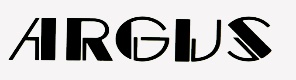 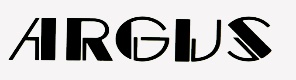 